2016.12.12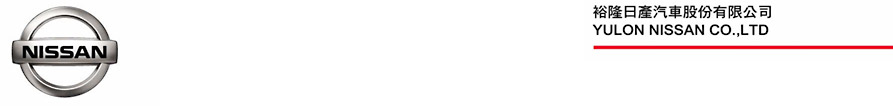 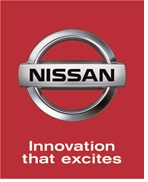 2016 NISSAN「愛手作．翻糖樂園」活動圓滿落幕NISSAN「安心、舒適、節能」與車主家庭共創美好回憶NISSAN秉持「安心、舒適、節能」品牌精神，豐富所有車主的用車生活，連續三年舉辦NISSAN「愛手作」系列車主體驗活動，2016 NISSAN「愛手作．翻糖樂園」活動自11月12日起至11月27日止，於全台NISSAN展示中心舉辦共45場活動，累積近1,800組車主家庭、超過4,000人熱情參與，透過手作翻糖課程讓車主與家人親身體驗NISSAN的創新產品與感心服務，與NISSAN共同創造美好的回憶。    以聖誕節歡樂氛圍為主題的2016 NISSAN「愛手作．翻糖樂園」活動，特別準備高規格天然翻糖材料，並聘請獲獎無數、具備豐富教學經驗的專業講師，帶領車主與家人親身體驗手作課程，享受DIY趣味，讓車主玩的開心，也吃的安心，NISSAN更邀請所有參與活動的小朋友穿上活動專屬的獨角仙造型圍裙，親子和樂融融，帶著滿滿的成就感回家。    裕隆日產汽車表示，NISSAN「愛手作」系列車主體驗活動，邀請車主帶著最親愛的家人與NISSAN一同發揮創意，促進親子交流，與家人共同創造美好的回憶，並感謝車主家庭一直以來的熱情支持及參與，並期待下次活動再相見。NISSAN竭誠歡迎所有車主加入NISSAN FACEBOOK官方粉絲團或LINE官方帳號，密切留意NISSAN豐富活動訊息。 # # #